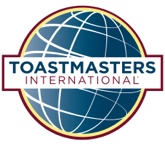 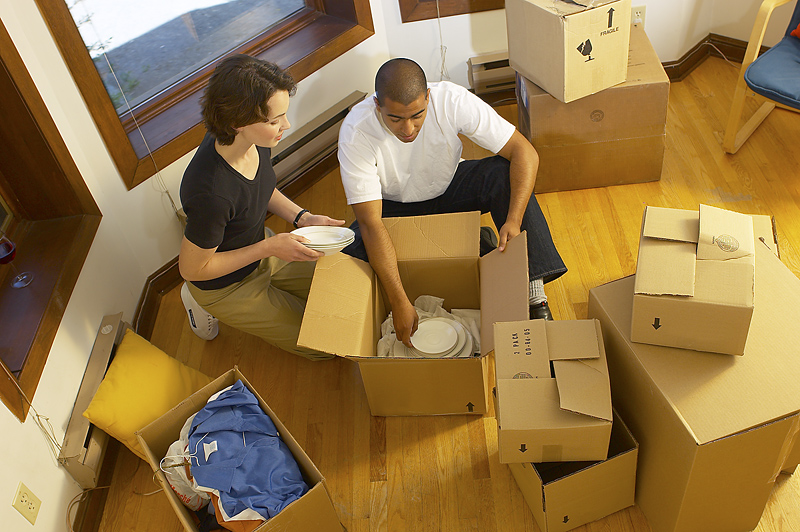 New to the Area?Stop by a Toastmasters meetingand make some new friends!Toastmasters are warm, friendly people who get together on a regularbasis to improve our communication skills. We provide a supportive and positive learning environment, great feedback, and lots of suggestions for how to improve.... and we have LOTS of FUN doing it!Visitors are Always Welcome!(Club) Toastmasters(Meeting days / time)(Venue / Address)Call (0416 xxx xxx or visit www.clubname.com for more information!)